Заполненную заявку необходимо отправить на Olga.Tkachenko@ite-exhibitions.comПосле оплаты счета с вами свяжется наш специалист для персонализации работы лидсканера 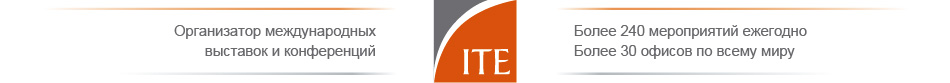 Pharmtech Connect для вашей компании. заявка Участника выставки на использование лидсканера Pharmtech Connect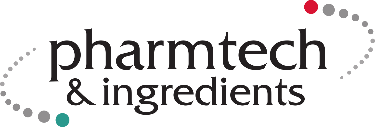 МЕСТО ПРОВЕДЕНИЯМосква, МВЦ «Крокус Экспо»ДАТЫ ПРОВЕДЕНИЯ19-22 ноября 2019 г.УЧАСТНИКУЧАСТНИКУЧАСТНИКУЧАСТНИКНазвание компанииНомер стенда, зал, павильонКонтактное лицоEmailКонтактный телефонРЕКВИЗИТЫ ПЛАТЕЛЬЩИКАРЕКВИЗИТЫ ПЛАТЕЛЬЩИКАРЕКВИЗИТЫ ПЛАТЕЛЬЩИКАРЕКВИЗИТЫ ПЛАТЕЛЬЩИКАРЕКВИЗИТЫ ПЛАТЕЛЬЩИКАНаименование юр. лицаНаименование юр. лицаИННКППЮр. адресПРЕДМЕТ ЗАЯВКИ И СТОИМОСТЬ УСЛУГПРЕДМЕТ ЗАЯВКИ И СТОИМОСТЬ УСЛУГПРЕДМЕТ ЗАЯВКИ И СТОИМОСТЬ УСЛУГПРЕДМЕТ ЗАЯВКИ И СТОИМОСТЬ УСЛУГСервис Pharmtech Connect включает аренду лидсканера, настройку, монтаж/демонтаж, техническую поддержку в период выставки, хранение информации в личном кабинете.Сервис Pharmtech Connect включает аренду лидсканера, настройку, монтаж/демонтаж, техническую поддержку в период выставки, хранение информации в личном кабинете.Сервис Pharmtech Connect включает аренду лидсканера, настройку, монтаж/демонтаж, техническую поддержку в период выставки, хранение информации в личном кабинете.Сервис Pharmtech Connect включает аренду лидсканера, настройку, монтаж/демонтаж, техническую поддержку в период выставки, хранение информации в личном кабинете.Рекомендуемое количество лидсканеров – 1 шт. на каждые 20 кв.м. вашего стендаРекомендуемое количество лидсканеров – 1 шт. на каждые 20 кв.м. вашего стендаРекомендуемое количество лидсканеров – 1 шт. на каждые 20 кв.м. вашего стендаРекомендуемое количество лидсканеров – 1 шт. на каждые 20 кв.м. вашего стендаВыберите необходимый тип лидсканера:Выберите необходимый тип лидсканера:Выберите необходимый тип лидсканера:Выберите необходимый тип лидсканера:Настольный Настольный Напольный Напольный Стоимость услуги за весь период проведения выставкиКоличество лидсканеровКоличество лидсканеровИТОГО30 000 ₽Общая стоимость заказа при оплате подлежит увеличению на сумму НДС 20%Общая стоимость заказа при оплате подлежит увеличению на сумму НДС 20%Общая стоимость заказа при оплате подлежит увеличению на сумму НДС 20%Общая стоимость заказа при оплате подлежит увеличению на сумму НДС 20%